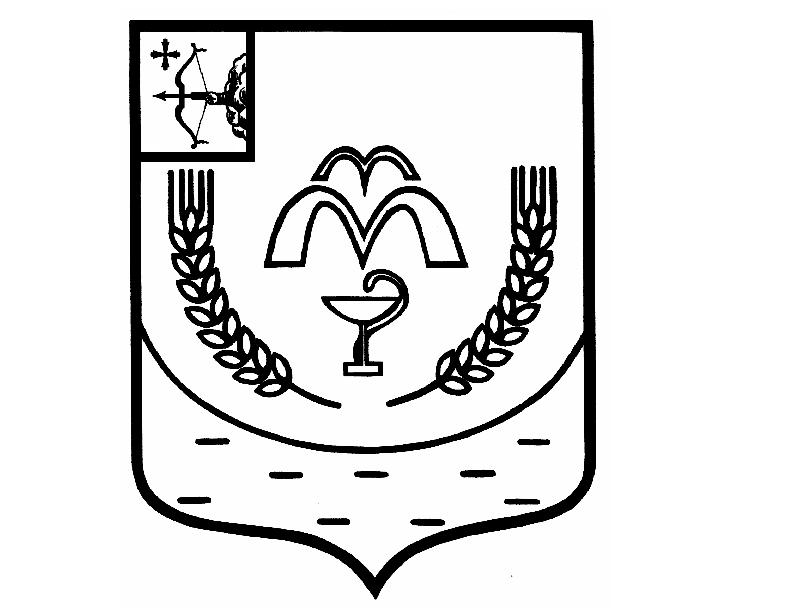 КУМЕНСКАЯ РАЙОННАЯ ДУМА
ПЯТОГО СОЗЫВАРЕШЕНИЕот 03.03.2020 № 29/227
пгт КуменыОб утверждении результатов опроса гражданВ соответствии со статьей 31 Федерального закона от 06.10.2003 № 131-ФЗ «Об общих принципах организации местного самоуправления в Российской Федерации», на основании статьи 19 Устава муниципального образования Куменский муниципальный район Кировской области, Положения о порядке проведения опроса граждан в муниципальном образовании Куменский муниципальный район, утвержденного решением Куменской районной Думы от 19.10.2005 № 29/219, на основании протокола заседания комиссии по проведению опроса граждан от 16.12.2019г. №1 Куменская районная Дума РЕШИЛА:Утвердить протокол комиссии от 16.12.2019 №1 и результаты опроса граждан проживающих в деревне Ардашиха, в селе Бельтюги, в селе Вожгалы, в деревне Грудцыны, в поселке Краснооктябрьский и в деревне Чекоты с целью выявления мнения населения по вопросу реализации мероприятия по благоустройству сельских территорий по направлению «обустройство площадок накопления твердых коммунальных отходов» в рамках реализации мероприятий Государственной программы «Комплексное развитие сельских территорий», утвержденной постановлением Правительства Российской Федерации  от 31.05.2019 № 696. Прилагается.Принять к реализации в 2020 г. проекты:2.1.	Обустройство площадки накопления твердых коммунальных отходов в деревне Ардашиха;2.2.	Обустройство площадки накопления твердых коммунальных отходов в селе Бельтюги;2.3. 	Обустройство площадок накопления твердых коммунальных отходов в селе Вожгалы;2.4.	Обустройство площадки накопления твердых коммунальных отходов в деревне Грудцыны;2.5.	Обустройство площадки накопления твердых коммунальных отходов в поселке Краснооктябрьский;2.6.	Обустройство площадки накопления твердых коммунальных отходов в деревне Чекоты.Утвердить сумму взноса с населения: 3.1.	По 50 рублей с домовладения в деревне Ардашиха;3.2. 	По 50 рублей с домовладения в селе Бельтюги;3.3. 	По 50 рублей с домовладения в селе Вожгалы;3.4.	По 50 рублей с домовладения в деревне Грудцыны;3.5. 	По 50 рублей с домовладения в поселке Краснооктябрьский;3.6. 	По 50 рублей с домовладения в деревне Чекоты.Утвердить инициативные группы по реализации проектов в составе:4.3.	В деревне Ардашиха:ЧЕКАЛКИН Виктор Астафьевич – председатель;ПАНТЮХИНА Наталья Евгеньевна – казначей;БУЗМАКОВА Галина Александровна – член группы.4.2.	В селе Бельтюги:ЧЕКАЛКИН Виктор Астафьевич – председатель;ПАНТЮХИНА Наталья Евгеньевна – казначей;СИМОНОВА Ольга Леонидовна – член группы.4.3.	В селе Вожгалы:ЧЕКАЛКИН Виктор Астафьевич – председатель;ПАНТЮХИНА Наталья Евгеньевна – казначей;ЧАУЗОВ Николай Иванович – член группы.4.4.	В деревне Грудцыны:ЧЕКАЛКИН Виктор Астафьевич – председатель;ПАНТЮХИНА Наталья Евгеньевна – казначей;ШУЛЯТЬЕВ Александр Алексеевич – член группы.4.5.	В поселке Краснооктябрьский:ЧЕКАЛКИН Виктор Астафьевич – председатель;ПАНТЮХИНА Наталья Евгеньевна – казначей;ЗАЙЦЕВА Ольга Николаевна – член группы.4.6.	В деревне Чекоты:ЧЕКАЛКИН Виктор Астафьевич – председатель;ПАНТЮХИНА Наталья Евгеньевна – казначей;ЯЦЕНКО Оксана Александровна – член группы.	5. Рекомендовать администрации Куменского района обеспечить реализацию проектов по обустройству площадок накопления твердых коммунальных отходов в рамках реализации мероприятий Государственной программы «Комплексное развитие сельских территорий», утвержденной постановлением Правительства Российской Федерации  от 31.05.2019 № 696.	6. Контроль за исполнением настоящего решения возложить на постоянную депутатскую комиссию Куменской районной Думы по социальной политике.	7. Настоящее решение вступает в силу в соответствии с действующим законодательством.Заместитель председателя Куменской районной Думы    С.В. ДуровГлава Куменского района 	 И.Н. ШемпелевПРОТОКОЛ № 1комиссии по проведению опроса гражданСроки проведения опроса: с 09.12.2019 по 15.12.2019 г.Территория проведения опроса:Деревня Ардашиха;Село Бельтюги;Село Вожгалы;Деревня Грудцыны;Поселок Краснооктябрьский;Деревня Чекоты.Вопросы опроса:Согласны ли Вы поддержать инициативу администрации Куменского района по обустройству площадок накопления твердых коммунальных отходов путем реализации проекта по благоустройству сельских территорий Куменского муниципального района в 2020 году (согласно опросному листу, утвержденному решением Куменской районной Думы от 26.11.2019 № 27/211)Согласны ли вы внести в качестве добровольного взноса с домовладения сумму в 50 руб., 100 руб.?Согласны ли Вы включить в состав инициативной группы по реализации проекта по благоустройству сельских территорий следующих граждан: (согласно опросному листу, утвержденному решением Куменской районной Думы от 26.11.2019 № 27/211)?Число граждан обладающим правом на участие в опросе и проживающих на территориях:Деревня Ардашиха – 356 человек;Село Бельтюги – 168 человек;Село Вожгалы – 924 человек;Деревня Грудцыны – 159 человек;Поселок Краснооктябрьский – 894 человек;Деревня Чекоты – 176 человек.Число граждан принявших участие в опросе:Деревня Ардашиха – 250 человек;Село Бельтюги – 97 человек;Село Вожгалы – 401 человек;Деревня Грудцыны – 123 человека;Поселок Краснооктябрьский – 452 человека;Деревня Чекоты – 95 человек.Председатель комиссии: Колупаева Вера Алексеевна — первый заместитель главы администрации района по вопросам жизнеобеспеченияСекретарь комиссии: Ермолин сергей Владимирович – главный специалист, финансист отдела сельского хозяйства администрации районаПрисутствующие члены комиссии:Иванцова Л.М., Микрюкова Н.С., Пушкарев А.И., Шулаев А.В.Заседание правомочно.ПОВЕСТКА ДНЯ:Установление результатов опроса граждан.О направлении протокола в Куменскую районную Думу, администрацию Куменского района, администрацию Вожгальского сельского поселений.Слушали: Ермолина С.В., который ознакомил с результатами подсчета голосов по опросу граждан согласно приложению №№ 1, 2, 3, 4, 5, 6.ВЫСТУПИЛИ: Иванцова Л.М., Микрюкова Н.С., Пушкарев А.И., Шулаев А.В.Решили:Опрос граждан признать состоявшимся по населенным пунктам:Деревня Ардашиха – «ЗА» высказалось 246 человек или 98,4% опрошенных;Село Бельтюги - «ЗА» высказалось 86 человек или 88,7% опрошенных;Село Вожгалы - «ЗА» высказалось 399 человек или 99,5% опрошенных;Деревня Грудцыны - «ЗА» высказалось 121 человек или 98,3% опрошенных;Поселок Краснооктябрьский - «ЗА» высказалось 419 человек или 92,7% опрошенных;Деревня Чекоты - «ЗА» высказалось 95 человек или 100% опрошенных.Установить размер добровольного взноса с домовладения в сумме:Деревня Ардашиха – 50 рублей;Село Бельтюги – 50 рублей;Село Вожгалы – 50 рублей;Деревня Грудцыны – 50 рублей;Поселок Краснооктябрьский – 50 рублей;Деревня Чекоты – 50 рублей.Утвердить составы инициативных групп согласно опросным листам, утвержденным решением Куменской районной Думы от 26.11.2019 № 27/2112. слушали: Колупаеву В.А., которая предложила принять к реализации проекты по обустройству площадок накопления твердых коммунальных отходов и направить настоящий протокол в Куменскую районную Думу на утверждение, в администрацию Куменского района для обнародования на Интернет сайте администрации района, в администрацию Вожгальского сельского поселения для обнародования на информационных стендах.РЕШИЛИ:Секретарю комиссии направить протокол в Куменскую районную Думу на утверждение, в администрацию Куменского района для обнародования на Интернет сайте администрации района, в администрацию Вожгальского сельского поселения для обнародования на информационных стендах.Приложение № 1к протоколу комиссии по проведению опроса граждан от 16.12.2019 № 1Результатыопроса граждан в деревне АрдашихаВопрос: 1.	«Согласны ли Вы поддержать инициативу администрации Куменского района по обустройству площадки накопления твердых коммунальных отходов в деревне Ардашиха путем реализации проекта по благоустройству сельских территорий Куменского муниципального района в 2020 году?2.	«Согласны ли Вы внести в качестве добровольного взноса с домовладения,  сумму в 50 руб., 100 руб.? 3.	Согласны ли Вы включить в состав инициативной группы по реализации проекта по благоустройству сельских территорий следующих граждан:ЧЕКАЛКИН Виктор Астафьевич – председатель;ПАНТЮХИНА Наталья Евгеньевна – казначей;БУЗМАКОВА Галина Александровна – член группы.Приложение № 2к протоколу комиссии по проведению опроса граждан от 16.12.2019 № 1Результатыопроса граждан в селе БельтюгиВопрос: 1.	«Согласны ли Вы поддержать инициативу администрации Куменского района по обустройству площадки накопления твердых коммунальных отходов в селе Бельтюги путем реализации проекта по благоустройству сельских территорий Куменского муниципального района в 2020 году?2.	«Согласны ли Вы внести в качестве добровольного взноса с домовладения,  сумму в 50 руб., 100 руб.? 3.	Согласны ли Вы включить в состав инициативной группы по реализации проекта по благоустройству сельских территорий следующих граждан:ЧЕКАЛКИН Виктор Астафьевич – председатель;ПАНТЮХИНА Наталья Евгеньевна – казначей;СИМОНОВА Ольга Леонидовна – член группы.Приложение № 3к протоколу комиссии по проведению опроса граждан от 16.12.2019 № 1Результатыопроса граждан в селе ВожгалыВопрос: 1.	«Согласны ли Вы поддержать инициативу администрации Куменского района по обустройству площадок накопления твердых коммунальных отходов в селе Вожгалы путем реализации проекта по благоустройству сельских территорий Куменского муниципального района в 2020 году?2.	«Согласны ли Вы внести в качестве добровольного взноса с домовладения,  сумму в 50 руб., 100 руб.? 3.	Согласны ли Вы включить в состав инициативной группы по реализации проекта по благоустройству сельских территорий следующих граждан:ЧЕКАЛКИН Виктор Астафьевич – председатель;ПАНТЮХИНА Наталья Евгеньевна – казначей;ЧАУЗОВ Николай Иванович – член группы.Приложение № 4к протоколу комиссии по проведению опроса граждан от 16.12.2019 №1Результатыопроса граждан в деревне ГрудцыныВопрос: 1.	«Согласны ли Вы поддержать инициативу администрации Куменского района по обустройству площадки накопления твердых коммунальных отходов в деревне Грудцыны путем реализации проекта по благоустройству сельских территорий Куменского муниципального района в 2020 году?2.	«Согласны ли Вы внести в качестве добровольного взноса с домовладения,  сумму в 50 руб., 100 руб.? 3.	Согласны ли Вы включить в состав инициативной группы по реализации проекта по благоустройству сельских территорий следующих граждан:ЧЕКАЛКИН Виктор Астафьевич – председатель;ПАНТЮХИНА Наталья Евгеньевна – казначей;ШУЛЯТЬЕВ Александр Алексеевич – член группы.Приложение № 5к протоколу комиссии по проведению опроса граждан от 16.12.2019 №1Результатыопроса граждан в поселке КраснооктябрьскийВопрос: 1.	«Согласны ли Вы поддержать инициативу администрации Куменского района по обустройству площадки накопления твердых коммунальных отходов в поселке Краснооктябрьский путем реализации проекта по благоустройству сельских территорий Куменского муниципального района в 2020 году?2.	«Согласны ли Вы внести в качестве добровольного взноса с домовладения,  сумму в 50 руб., 100 руб.? 3.	Согласны ли Вы включить в состав инициативной группы по реализации проекта по благоустройству сельских территорий следующих граждан:ЧЕКАЛКИН Виктор Астафьевич – председатель;ПАНТЮХИНА Наталья Евгеньевна – казначей;ЗАЙЦЕВА Ольга Николаевна – член группы.Приложение № 6к протоколу комиссии по проведению опроса граждан от 16.12.2019 №1Результатыопроса граждан в деревне ЧекотыВопрос: 1.	«Согласны ли Вы поддержать инициативу администрации Куменского района по обустройству площадки накопления твердых коммунальных отходов в деревне Чекоты путем реализации проекта по благоустройству сельских территорий Куменского муниципального района в 2020 году?2.	«Согласны ли Вы внести в качестве добровольного взноса с домовладения,  сумму в 50 руб., 100 руб.? 3.	Согласны ли Вы включить в состав инициативной группы по реализации проекта по благоустройству сельских территорий следующих граждан:ЧЕКАЛКИН Виктор Астафьевич – председатель;ПАНТЮХИНА Наталья Евгеньевна – казначей;ЯЦЕНКО Оксана Александровна – член группы.пгт Кумены16.12.2019Председатель комиссииВ.А.КолупаеваСекретарь комиссииС.В. Ермолин-согласен (а) не согласен (а) свой вариант ответа 246450 руб.100 руб.свой вариант ответа 165783-согласен (а)не согласен (а)свой вариант ответа 2446-согласен (а) не согласен (а) свой вариант ответа 861150 руб.100 руб.свой вариант ответа 7313-согласен (а)не согласен (а)свой вариант ответа 86-согласен (а) не согласен (а) свой вариант ответа 399250 руб.100 руб.свой вариант ответа 30198-согласен (а)не согласен (а)свой вариант ответа 3992-согласен (а) не согласен (а) свой вариант ответа 121250 руб.100 руб.свой вариант ответа 1156-согласен (а)не согласен (а)свой вариант ответа 1212-согласен (а) не согласен (а) свой вариант ответа 4193350 руб.100 руб.свой вариант ответа 390244-согласен (а)не согласен (а)свой вариант ответа 414335-согласен (а) не согласен (а) свой вариант ответа 9550 руб.100 руб.свой вариант ответа 8312-согласен (а)не согласен (а)свой вариант ответа 95